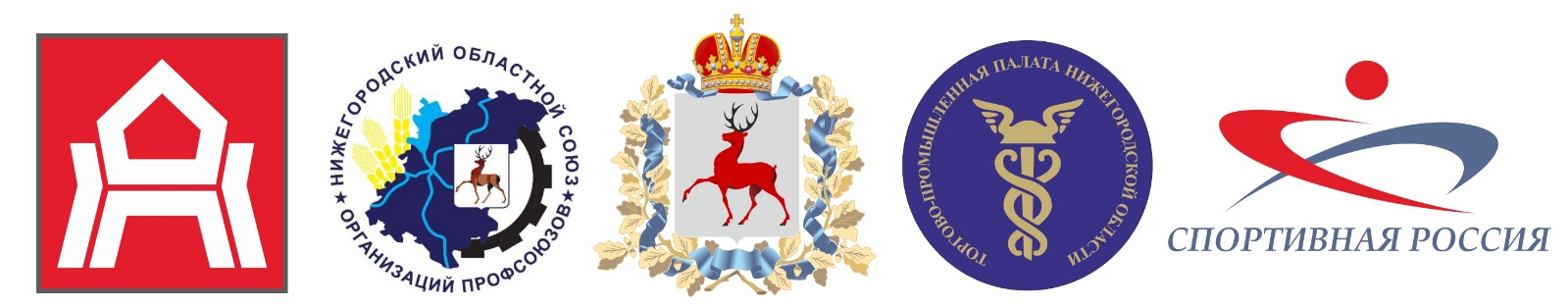 ПРОГРАММАсоревнований по пулевой стрельбе Х Спартакиады ФСК "Профсоюзов", посвященной 400-летию памяти гражданина К.Мининапод девизом "Будь спортивным – Будь успешным!" в 2016 году.Проезд: остановка -гостиница «Ока».Предварительные заявки и заявочные взносы принимаются до 15.00 часов 26 октября 2016года по e-mail: sportrussia.nnov@mail.ru.Контактное лицо: Кулаков Евгений Андреевич – главный судья Спартакиады –– 8-904-792-48-84.ОРГКОМИТЕТДата проведения:29 октября 2016 г.Место проведения:Нижегородский областной спортивно-стрелковый клуб (НОСК) ДОСААФ России г. Н.Новгород, пр-т Гагарина,д.23Б10.00 – 10.30Регистрация участников соревнований10.45 – 12.30СоревнованияУпражнение МВ-1 (3+10). Стрельба из положения лежа с упора.Малокалиберная винтовка, дистанция 50 м.Состав команды: 3 мужчины + 2 женщиныЗачет: 2 мужчины + 1 женщина13.00Подведение итогов.  Награждение победителей,    призеров